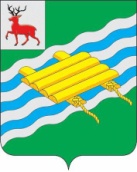 АДМИНИСТРАЦИЯПЕРЕВОЗСКОГО МУНИЦИПАЛЬНОГО РАЙОНА НИЖЕГОРОДСКОЙ ОБЛАСТИП О С Т А Н О В Л Е Н И Е10 февраля 2014 года                                                                                     №  100-пОб обеспечении доступности занятий физической культурой и спортом на спортивных сооружениях, находящихся в муниципальной собственности Перевозского муниципального района В целях обеспечения доступности занятий физической культурой и спортом на спортивных сооружениях, находящихся в муниципальной собственности Перевозского муниципального района, руководствуясь  частью 3 статьи 34 Федерального закона от 6 октября 2003 года № 131-ФЗ «Об общих принципах организации местного самоуправления в Российской Федерации, статьей 44, частью 6 статьи 57,  Устава Перевозского муниципального  района Нижегородской области, принятого решением Земского собрания Перевозского муниципального района Нижегородской области от 1 марта 2013 года № 29 «О принятии  Устава Перевозского муниципального района Нижегородской области в новой редакции» (Устав зарегистрирован Главным управлением Министерства юстиции Российской Федерации по Нижегородской области от 10 апреля 2013 года, Государственный  регистрационный  № RU525330002013001) статьей 13 Закона Нижегородской области от 11 июня  2009 года № 76-З «О физической культуре и спорте в Нижегородской области» и на основании заключенного соглашения между Правительством Нижегородской области и администрацией Перевозского муниципального района Нижегородской областипостановляю:1. Предоставить  пользование спортивными сооружениями, находящимися в муниципальной собственности Перевозского муниципального района для занятий физической культурой и спортом на безвозмездной основе для  следующих категорий лиц:1) детей, зачисленных в спортивные группы государственных и муниципальных учреждений физической культуры и спорта Нижегородской области;2) семей, признанных в установленном порядке малоимущими;3) инвалидов и лиц с ограниченными возможностями здоровья, а также сопровождающего лица;4) детей-сирот и детей, оставшихся без попечения родителей;5) многодетных семей, имеющих на содержании и воспитании троих и более детей в возрасте до 18 лет, а также детей до 23 лет, обучающихся в государственных профессиональных образовательных организациях и государственных образовательных организациях высшего образования Нижегородской области по очной форме обучения;6) спортсменов, зачисленных в спортивные группы государственных и муниципальных учреждений физической культуры и спорта Нижегородской области;7) неработающих пенсионеров по возрасту, зачисленных в оздоровительные группы государственных и муниципальных учреждений физической культуры и спорта Нижегородской области;8) участников Великой Отечественной войны и ветеранов боевых действий;9) детей до достижения ими возраста 8 лет, а также сопровождающего лица;10) призеров Олимпийских игр, Паралимпийских игр, Сурдлимпийских игр и их тренеров;11) обучающихся, воспитанников государственных образовательных организаций и муниципальных образовательных организаций Нижегородской области на основе договоров, заключаемых между государственными и муниципальными учреждениями физической культуры и спорта Нижегородской области и соответствующими образовательными организациями;12) участников спортивных соревнований, включенных в календарный план официальных физкультурных мероприятий и спортивных мероприятий, проводимых на территории Нижегородской области, в том числе при проведении спортивной подготовки к таким соревнованиям членов спортивных сборных команд области, муниципальных районов (городских округов) и поселений по согласованию с уполномоченным органом исполнительной власти в сфере физической культуры и спорта;13) граждан, награжденных государственными наградами Российской Федерации за заслуги в области физической культуры и спорта или имеющих ведомственные награды в сфере физической культуры и спорта, постоянно проживающих на территории Нижегородской области;14) детей, состоящих на учете в комиссиях по делам несовершеннолетних и защите их прав, в подразделениях по делам несовершеннолетних органов внутренних дел, внутришкольном учете и учете (патронаже) учреждений системы социальной защиты населения, по заявкам указанных органов и учреждений в организованных группах;15) граждан, подвергшихся воздействию радиации вследствие катастрофы на Чернобыльской АЭС, ядерных испытаний на территории Семипалатинского ядерного полигона, аварии на производственном объединении "Маяк" и сбросов радиоактивных отходов в реку Теча, участников ликвидации последствий аварии на производственном объединении "Завод "Красное Сормово".2. Управлению делами администрации Перевозского муниципального района (Н.М. Трунина) обеспечить опубликование настоящего постановления в периодическом печатном издании газете Перевозского района «Новый путь» и на официальном сайте администрации муниципального района в информационно-телекоммуникационной сети «Интернет» по адресу: http://www.perevozadm.ru.3. Настоящее постановление вступает в силу со дня его опубликования.4. Контроль за исполнением настоящего постановления возложить на заместителя главы администрации Перевозского муниципального района          В.В. Дудина.Глава администрации								Ю.В. Ошарин